Progress Report at Age 2 Policy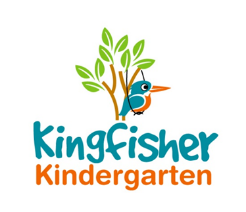 Early Years Foundation Stage 2012 requires that we supply parents/carers with a short summary of their child’s development in the three prime learning and development areas.There are:Personal social and emotional developmentPhysical developmentCommunication and languageThis will be completed within the child’s first term at Kingfisher Kindergarten and when the child is aged between 24 and 36 months.This policy was adopted by Kingfisher Kindergarten Ltd On 						22nd January 2019Date to be reviewed			AnnuallySigned on behalf of the provider		La-Ryne BakerRole of signatory				Owner